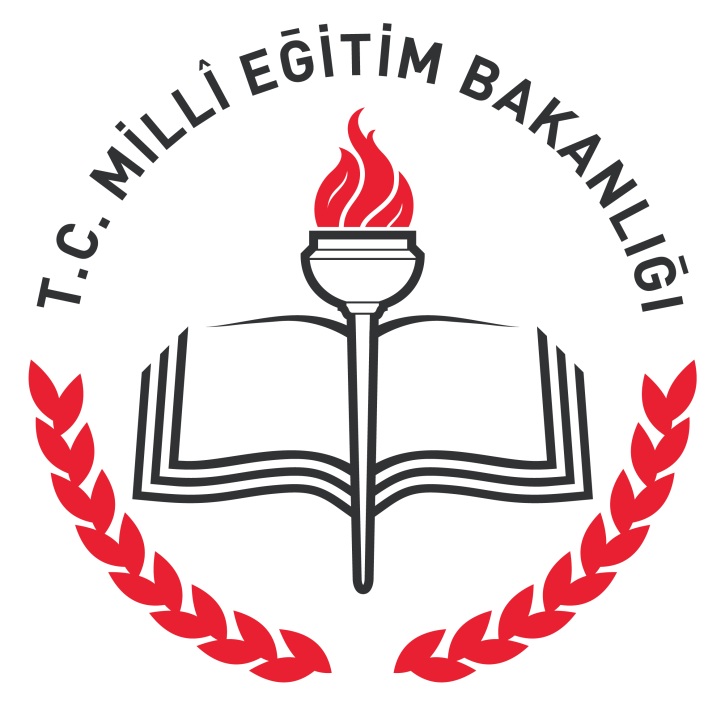 YENİLİK VE EĞİTİM TEKNOLOJİLERİ GENEL MÜDÜRLÜĞÜEĞİTİMDE FATİH PROJESİ 2. FAZ YEREL ALAN AĞI KURULUMU I. KISIM SÖZLEŞMESİ EĞİTİMDE FATİH PROJESİ 2. FAZ YEREL ALAN AĞI KURULUMU İŞİ I. KISIMINA AİT SÖZLEŞMESİİKN (İhale Kayıt Numarası): 2013/ 42523Madde 1 - Sözleşmenin TaraflarıBu Sözleşme, bir tarafta  MEB Yenilik ve Eğitim Teknolojileri Genel Müdürlüğü (bundan sonra İdare olarak anılacaktır) ile diğer tarafta Datateknik Bilgisayar Sistemleri Ticaret ve Sanayi A.Ş.  (bundan sonra Yüklenici olarak anılacaktır) arasında aşağıda yazılı şartlar dâhilinde akdedilmiştir.Madde 2 - Taraflara İlişkin Bilgilerİdare’ninAdı: MEB Yenilik ve Eğitim Teknolojileri Genel MüdürlüğüAdresi: Konya Yolu No:21 06500 Teknikokullar / ANKARATelefon numarası: (0312) 296 94 00Elektronik posta adresi: egitek@meb.gov.trYüklenici’nin	a) Ticaret unvanı: Datateknik Bilgisayar Sistemleri Ticaret ve Sanayi A.Ş.	b) T.C. Kimlik No: ---	c) Vergi Kimlik No: 2710023372	ç) Yüklenici’nin tebligata esas adresi: Bilkent Mah. Teknoloji Geliştirme Bölgesi Cyberpark Cyberplaza C-Blok Zemin Kat No:29 Bilkent/Çankaya/ANKARA  	d) Telefon numarası: (312) 265 07 07	e) Faks: (312) 2650708	e) Elektronik posta adresi: www.datateknik.com.tr; info@datateknik.com.trHer iki taraf, 2.1. ve 2.2. maddelerinde belirtilen adreslerini tebligat adresi olarak kabul etmişlerdir. Adres değişiklikleri usulüne uygun şekilde karşı tarafa tebliğ edilmedikçe, en son bildirilen adrese yapılacak tebliğ, ilgili tarafa yapılmış sayılır. Yüklenici’nin ortak girişim olması durumunda, pilot ortağa yapılan tebligatlar iş ortaklığını oluşturan bütün ortaklara yapılmış sayılır.Taraflar, yazılı tebligatı daha sonra süresi içinde yapmak kaydıyla, elektronik posta ile de bildirim yapabilirler.Madde 3 - İşin Adı, Yapılma Yeri, Niteliği, Türü ve Miktarı3.1. İşin adı: Eğitimde Fatih Projesi 2. Faz Yerel Alan Ağı Kurulumu 3.2. İşin yapılma yeri: Teknik şartnamede ayrıntısı yer alan ve 3 (üç) kısma ayrılmış olan 81 İldeki Meslek Liselerinden Ek-1/A (18 sayfa) ile İlkokul ve Ortaokullardan Ek-2/A (52 sayfa) Yerel Alan Ağı Kurulumu İşidir.3.3. İşin niteliği, türü ve miktarı: Teknik şartnamede ayrıntısı yer alan ve 3 (üç) kısma ayrılmış olan 81 İldeki Meslek Liselerinden Ek-1/A (18 sayfa) ile İlkokul ve Ortaokullardan  Ek-2/A (52 sayfa) Yerel Alan Ağı Kurulumu İşidir.  Madde 4 - Sözleşmenin Dili Sözleşmenin dili Türkçedir. Madde 5 - Tanımlar 5.1. Bu Sözleşmenin uygulanmasında, Eğitimde Fatih Projesi Kapsamında Yapılacak Mal ve Hizmet Alımları ile Yapım İşlerine Dair Yönetmelik ve ihale dokümanını oluşturan diğer belgelerde yer alan tanımlar geçerlidir. Ancak bu maddedeki tanımlara ek olarak 4734 sayılı Kamu İhale Kanunu ve 4735 sayılı Kamu İhale Sözleşmeleri Kanununun ilgili maddelerinde yer alan tanımlar da bu Sözleşmede kullanılacaktır.Madde 6 - Sözleşmenin Türü ve Bedeli6.1. Bu Sözleşme, karma sözleşme olup, İdarece hazırlanmış birim fiyat teklif cetvelinde yer alan her bir iş kaleminin miktarı ile bu iş kalemleri için Yüklenici tarafından teklif edilen birim fiyatların çarpımı sonucu bulunan tutarların toplamı olan 51.420.677,00-TL (Ellibirmilyondörtyüzyirmibinaltıyüzyetmişyedi-TL) bedel ile işin anahtar teslim götürü bedel kısmı için Yüklenici tarafından teklif edilen 75.464.061,00-TL (Yetmişbeşmilyondörtyüzaltmışdörtbinaltmışbir-TL) bedelin toplamı olmak üzere 126.884.738,00-TL (Yüzyirmialtımilyonsekizyüzseksendörtbinyediyüzotuzsekiz-TL) bedel üzerinden akdedilmiştir.6.2. Yapılan işlerin bedellerinin ödenmesinde; birim fiyat teklif alınan iş kısımları için, birim fiyat teklif cetvelinde Yüklenici’nin teklif ettiği ve sözleşme bedelinin tespitinde kullanılan birim fiyatlar ile varsa sonradan tespit edilen yeni birim fiyatlar, işin anahtar teslim götürü bedel üzerinden teklif alınan kısımları için ise Yüklenici’nin teklif ettiği toplam bedel, esas alınır.Madde 7 - Sözleşme Bedeline Dâhil Olan GiderlerTaahhüdün yerine getirilmesine ilişkin her türlü vergi, resim, harç, vb. giderler ile ulaşım, noter giderleri sözleşme kapsamındaki her türlü sigorta giderleri, sözleşme bedeline dâhildir. İlgili mevzuatı uyarınca hesaplanacak Katma Değer Vergisi sözleşme bedeline dâhil olmayıp, İdare tarafından Yüklenici’ye ödenir. Madde 8 - Sözleşmenin Ekleri Sözleşme, ekindeki ihale dokümanı ve diğer belgelerle bir bütündür, İdareyi ve Yüklenici’yi bağlar. Ancak, Sözleşme hükümleri ile ihale dokümanını oluşturan belgelerdeki hükümler arasında çelişki veya farklılık olması halinde, ihale dokümanında yer alan hükümler esas alınır.İhale dokümanını oluşturan belgeler:İdari Şartname,Teknik Şartname ve ekleriSözleşme TasarısıYazılı Açıklamalar Okul Listeleri Ek-1/A (18 sayfa), Ek-2/A (52 sayfa)İdarece ihale dokümanı kapsamında verilen diğer belgeler  Zeyilnameler ait oldukları dokümanın öncelik sırasına sahiptir. Madde 9 - İşe Başlama ve Bitirme Tarihi 	9.1.  Sözleşmenin imzalandığı tarihten itibaren 10 (on) gün içinde iş yeri, idare tarafından Yükleniciye teslim edilir. Bu hususta iki taraf arasında bir tutanak düzenlenir. Yer teslim tutanağının imzalanmasıyla Yükleniciye yer teslimi yapılmış olur. Yer teslimi yapıldığına ilişkin tutanağın her iki tarafça imzalandığı tarih, işe başlama tarihi olarak kabul edilir. Yüklenicinin yer teslimi için çağırılmasına rağmen gelmemesi halinde bu durum idare tarafından tutanak altına alınır. Yükleniciye tutanağın bir örneği gönderilir ve tutanağın düzenlenme tarihinin işe başlama tarihi olduğu hususu kendine tebliğ edilir. 9.2.Yüklenici taahhüdünün Ek-1/A (18 sayfa) deki okullara ilişkin bölümünü işe başlama tarihinden itibaren 210 (ikiyüzon) gün, Ek-2/A (52 sayfa) deki yer alan diğer okulları ise işe başlama tarihinden itibaren 540 (beşyüzkırk) gün içinde tamamlayarak geçici kabule hazır hale getirmek zorundadır. Madde 10 - Teminata İlişkin Hükümler Kesin TeminatYüklenici, 2.538.000,00-TL (İkimilyonbeşyüzotuzsekizbin-TL) kesin teminat mektubu vermiştir.Teminatın, teminat mektubu şeklinde verilmesi halinde; kesin teminat mektubu süresizdir.10.2. Ek Kesin Teminat;10.2.1. İş artışı olması halinde bu artış tutarının % 2’sı oranında teminat olarak kabul edilen değerler üzerinden ek kesin teminat alınır.10.2.2. Ek kesin teminatın teminat mektubu şeklinde verilmesi halinde ek kesin teminat mektubu süresizdir.10.2.3. Yüklenici tarafından verilen kesin teminat ve ek kesin teminat, 4734 sayılı Kanunun 34 üncü maddesinde belirtilen değerlerle değiştirilebilir. Her ne suretle olursa olsun, İdarece alınan teminatlar haczedilemez ve üzerine ihtiyati tedbir konulamaz.10.3.	Kesin teminat ve ek kesin teminatın geri verilmesi:10.3.1	Taahhüdün sözleşme ve ihale dökümanı hükümlerine uygun olarak yerine getirildiği ve Yüklenici’nin bu işten dolayı İdare’ye herhangi bir borcu olmadığı tespit edildikten sonra, garanti süresi sonunda kesin ve ek kesin teminatlar Yüklenici’ye iade edilir.10.3.2	Yüklenici’nin sözleşme konusu iş nedeni ile İdareye ve Sosyal Güvenlik Kurumu’na olan borçları ile ücret ve ücret sayılan ödemelerden yapılan kanuni vergi kesintilerinin kesin kabul tarihine kadar ödenmemesi halinde protesto çekmeye ve hüküm almaya gerek kalmaksızın kesin ve ek kesin teminatlar paraya çevrilerek borçlarına karşılık mahsup edilir, varsa kalanı Yüklenici’ye iade edilir.Madde 11 - Ödeme Yerleri ve Şartları11.1. Ödeme yeri11.1.1. İdare tarafından Sözleşme’ye ilişkin ödemeler MEB Merkez Saymanlık Müdürlüğünce yapılacaktır. 11.2. Ödeme koşulları ve zamanı11.2.1. Ödemeye esas para birimi Türk Lirası’dır11.2.2. Ödemeler:11.2.3.	Yüklenici, ilk hakediş ödemesi için sorumlu olduğu uç sayılarının;11.2.3.1.  (Ek-1/A) daki listedeki okullarda  %50’sini;11.2.3.2. (Ek-2/A) daki listede yer alan diğer okullarda ise işin bu kısmındaki uçların en az %15’lik bölümünü bitirmek ve bitirilen bu dilim içerisinde kalan il ya da illerdeki tüm uçların bitirilmesi;kaydıyla İdareye başvurabilecektir.11.3. Düzenlenen hakedişlerin ödenebilmesi için; Yüklenici tarafından işlerin ait olduğu dilim içerisindeki okullardaki tüm uçların ve cihazların tamamlanmış olması ve bununla ilgili kısmi geçici kabul işleminin yapılmış olması gerekir.11.4. Muayene ve Kabul Komisyonları tarafından düzenlenen kısmi geçici kabul raporlarının İdare tarafından onaylanmasından sonra (tahakkuk işlemleri dahil) 45 (kırk beş) gün içerisinde Yüklenici’ye ödemesi yapılır. 11.5. Tüm ödeme kalemleri aşağıdaki şekilde gerçekleştirilecektir:11.5.1. Yüklenici’nin talebi halinde sözleşme bedelinin %10’u oranında avans verilecek ve bu avans ilk hakedişlerden defaten kesilecektir.11.5.2. Sözleşmenin ekinde yer alan (Ek-1/A) daki listedeki okullardaki uç sayısının % 50’sinin tamamlanması ve İdarece kısmi geçici kabulünün yapılması halinde sözleşme bedelinin (Ek-1/A), daki listedeki okullar için düzenlenen hakedişle gerçekleştirilen iş miktarına karşılık gelen kısmı oranında ödeme yapılacaktır. (Ek-1/A) daki listedeki okulların uç sayısının tamamı bitirilerek geçici kabulünün yapılması halinde yine sözleşme bedelinin bu iş kalemine tekabül eden kısmı oranında ödeme yapılacaktır. Ancak, Yüklenici’nin kusuru olmaksızın İdareden kaynaklanan nedenlerle sözleşmede yazılı uç sayısının altında işin tamamlanması veya Yüklenici tarafından yazılı talep edilmesine rağmen İdarece 15 (onbeş) gün süreyle sözleşmede yazılı uç sayısı kadar iş verilememesi durumunda Yüklenici ikinci hakedişinin düzenlemesini talep eder. İdare bu durumda kusurun kendisinden kaynaklanmış olması sebebiyle işin %50’sinin tamamlanması şartını aramaksızın Yüklenici’ye gerçekleştirilen iş miktarına tekabül eden hakedişi öder.      Yüklenici’nin hakedişlerinden kesilen %10 tutarındaki kısmın ödemesi ancak kesin kabul işleminin tamamlanmasından sonra yapılır. İdarenin kendi kusurundan kaynaklanan nedenlerle iş eksilişi olması durumunda Yüklenici tarafından tamamlanan iş tutarı üzerinden kesin kabul yapılır. 11.5.3. Sözleşmenin eki olan (Ek-2/A) daki listedeki okulların; işe başlandıktan sonra sözleşmesinde yazılı uç sayısından yapımı gerçekleştirilen en az ilk %15’lik dilimde (dilim içerisinde kalan, İdarece listelerden çıkartılan okullar hariç illerdeki tüm uçların ve cihazların tamamlanmış olması ve geçici kabulün yapılmış olması kaydıyla) ilk hakediş düzenlenecek ve gerçekleştirilen iş miktarına karşılık gelen kısmı oranında ödeme yapılacaktır. Yüklenici’nin %15’lik dilimin üstünde iş gerçekleştirmesi durumunda İdarenin bütçe imkanları çerçevesinde  %15’lik dilimi aşan kısım için de ödeme yapılabilecektir. 11.5.4. Yüklenici, her türlü hakediş ve alacaklarını İdarenin yazılı izni olmaksızın başkalarına temlik edemez. Temliknamelerin noter tarafından düzenlenmesi ve İdarece istenilen kayıt ve şartları taşıması gerekir. Sözleşme konusu işte %5’e kadarki noksanlıklar geçici kabul yapılmasına engel değildir.11.5.5. Geçici hakediş ödemelerinde; gerçekleştirilen iş miktarına karşılık gelen kısım için yapılacak ödeme, aşağıda belirtilen bileşenlerin toplanması ile hesaplanacaktır:a) İşin götürü bedelli kısmında: İşin uç sayısı olarak tamamlanan kısmının işin tamamına oranlandığında bulunan  (%) olarak oranın, götürü bedel teklifinde o kısım için teklif edilen tutarla çarpılarak bulunan tutar.b) İşin birim fiyatlı kısmında: Birim fiyat teklif cetvelinde yer alan malzemelerin Yüklenici’nin teklifinde yer alan birim fiyatlar ile çarpımı sonucu bulunacak tutar. 11.5.6. Geçici hakediş ödemelerinden %10 kesinti yapılacak ve bu kesintiler kesin kabul sonrasında Yüklenici’nin İdareye borcunun bulunmadığının tespitinden sonra Yüklenici’ye ödenecektir.11.6. Ödemeler aşağıdaki oranlarda gerçekleştirilecektir; Geçici Kabul İşlemleri sonunda sözleşme bedelinin % 90 lık kısmı; Kesin Kabul İşlemlerinden sonra sözleşme bedelinin % 10’luk kısmının ödemesinin yapılması öngörülmüştür.Madde 12 - İş ProgramıProje Yönetim PlanıYüklenici kapsamlı bir Proje Yönetim Planını sözleşmenin imzalandığı tarihten itibaren en geç 7 gün içerisinde İdare’nin onayına sunmak zorundadır. Proje Yönetim Planı’nın süresi işbu sözleşmede verilen toplam süreyi hiçbir şekilde geçemez. Proje Yönetim Planı’nda İdarenin değişiklik istediği hususlar, en geç 3 gün içerisinde yerine getirilecektir.Proje Yönetim Planı’ndaki süre hiçbir şekilde işin toplam süresini geçmeyecektir.Proje Yönetim Planı şu bilgileri içermelidir:Proje Kapsamının Özetiİş Kırılım Yapısı	Zaman Planı (GANTT ŞEMASI)Projenin kilometre taşlarıHer bir ekibin iş planı (Kurulum ekibi, test ekibi, kalite-kontrol ekibi, vb. gibi)Kurulum ekiplerinin detaylı iş bitiş hedef zamanları Kurulum ekiplerinin işi bitirme adına 1.kritik zaman hedefi veya zamana göre yüzde hedefiKurulum ekiplerine verilen işe müdahale için 2. kritik zaman veya yüzde hedefiKalite-Kontrol Planıİnsan Kaynakları PlanıKaynak PlanıProje Ekiplerinin Listesi (Varsa iş ortakları dahil)Proje Yönetim Ofisinin yapısıİletişim listesi (Varsa iş ortakları dahil)İş Güvenliği PlanıProje Ekiplerinin Eğitim Planıİletişim PlanıRaporlarToplantılarBildirimler, bültenlerRisk PlanıBelirlenen risklerRisk analiziTedbirlerOrganizasyon Şeması Söz konusu bu organizasyon şeması en alt düzeydeki yani bizzat sahada çalışanlar düzeyine kadar detaylı tanımlanacaktır. Altyüklenici çalıştırılıyor olması durumunda şirket adı veya altyüklenici denilerek bırakılmayıp detaylandırılacaktır.Proje YöneticisiProje Yöneticisi, Proje süresince Yüklenici’nin İdare ile iletişimde üst düzeydeki irtibat noktası olacaktır.Proje Yöneticisi, Projenin Planlama, Yürütme, Yönlendirme, İzleme, Kontrol ve Kapanış süreçlerinde Yüklenici adına yetkili ve sorumlu olacaktır.Proje Yöneticisi pozisyonunda çalışacak firma personeli PMP sertifikasına sahip olmalı veya en az 5 yıl tecrübeli olmalıdır.Proje Yöneticisi özgeçmişi İdare’ye teklif ile beraber sunulmalıdır. Proje Yöneticisi işe başlayıncaya kadar veya projeyi yürütürken değişmesi durumunda Yüklenici tarafından görevlendirilmesi planlanan yeni Proje Yöneticisi’nin de özgeçmişi İdare ile paylaşılacaktır.İdare Proje Yöneticisi’nin özgeçmişini değerlendirmesi neticesinde yeterli bulmadığı takdirde sözleşme imzalanmasından hemen sonra Yüklenici’den değiştirilmesini talep edebilir. Söz konusu bu talebi Yüklenici yerine getirmek zorundadır.İdare işin yapılması sırasında da Proje Yöneticisi’nin çalışmasından memnun olmadığı durumda gerekçeleriyle beraber Yüklenici’ye bildirecek ve Yüklenici de 15 (onbeş) gün içerisinde bu değişimi gerçekleştirecektir.Proje Yönetiminde PMI standartları düzenlenerek kullanılmalıdır.İdare’nin istemesi halinde, Yüklenici’ye ait Proje Yönetim Ofisinde, İdare Proje Yöneticisi ve İdare Kalite Denetçisinin görev yapma imkanı sağlanmalıdır.İDARE’nin keşif, planlama, kontrol, kabul, denetim vb diğer yönetimsel faaliyetler için yerinde yapacağı saha çalışmalarında kullanılmak üzere bu işe uygun yeni ve kullanılmamış orta-üst grup 2 (iki) adet ulaşım aracını (araç başına ortalama aylık 5.000 km yakıt dahil) kabul işlemleri tamamlanıncaya kadar YÜKLENİCİ tarafından sağlanacaktır.12.3. Proje Yönetimi Bilgi SistemiYüklenici proje kapsamında yürüttüğü faaliyetleri bir PYBS (Proje Yönetimi Bilgi Sistemi) üzerinde takip etmeli ve proje gidişatı İdare tarafından da bu sistem üzerinden takip edilebilmelidir.12.3.2 İdare’ye tahsis edilen Proje Yönetimi Bilgi Sistemi’nde,Sac kablo tava ilerlemesiPVC kanal ilerlemesi ,Data kablosu ilerlemesi,Enerji kablosu ilerlemesi,Kabinet kurulumu durumu,Sonlandırma ve etiketleme durumu,Ethernet anahtar kurulumu ilerlemesiCihaz devreye alma ilerlemesiEkspertiz muayenesiGeçici KabulKesin Kabul Sevkiyat DepoKullanılan ürünlerin marka bilgileriOkul Müdürü ve BT sorumlusuna ait cep telefonu, mail adresi bilgileri,   ve bunlar gibi Projenin bütün süreçlerini içerecek şekilde alanlar bulunacaktır.Proje Yönetimi Bilgi Sistemleri (PYBS) ÖzellikleriPYBS donanımı bir uygulama sunucusu, depolama alanı, yedekleme ünitesi ve kesintisiz güç kaynağından oluşacak, bir güvenlik duvarı arkasında çalışacaktır. PYBS’nin bakım, işletme, yedekleme, kesintisiz internet erişimi ve güvenliğinden Yüklenici sorumludur.  PYBS donanım,  veritabanı, raporlama ve takip arayüzü yazılımından oluşacaktır. Temel olarak - ama bunlarla sınırlı kalmamak üzere - birbirleri ile tümleşik ve uyumlu çalışacak Okul Bilgileri Veritabanı, İş Emirleri Takip ve Raporlama kısımları olacaktır.Yapılan iş ve sürecin gerektirdiği tüm belge, liste, rapor, form ve fotoğraflar ile verilen onaylar bu sistem üzerinde güvenli biçimde saklanacaktır.Arayüz Türkçe olacaktır.Her okul için keşif, sevkiyat, ekspertiz muayenesi, kurulum, denetim ve geçici kabul ile kesin kabul süreçleri ile İdare’nin uygun göreceği güvenlik şartları dahilinde hakedişe esas ödemelerin ve buna bağlı gerçekleşme dilimlerinin izlenmesine imkân tanıyacaktır.Kontrol listeleri ve formlara ait girdiler veritabanında saklanacak, veritabanı parametrik olarak sorgulanma ve raporlanmaya uygun tasarlanacaktır. Internet üzerinden yetkilendirilmiş kimseler tarafından şifre ile erişilebilir olacaktır.Kullanıcılar rol bazlı yetkilendirilebilecektir. İdare yetkilileri, varsa altyüklenicileri için ayrı ayrı roller tanımlayabilecek, raporlar ve ekranlar bu rollere uygun olarak yetkilendirilebilecektir.Bölgesel, anlık, günlük veya periyodik raporlar üretilebilecektir.Projenin çevrimiçi takibi için proje yönetimi raporları oluşturulabilecektir. Saha çalışanları yapılan çalışmaları bu sisteme internet üzerinden erişerek en geç 3 günde bir güncelleyebilecek, yapılan yüklemeler proje yönetim ekibi ve İdare tarafından izlenip denetlenebilecektir. Yüklenici tarafından yapılan güncelleme için mutlaka en geç 3 günde bir ilgili sahadaki işin yüzde kaçının bittiği girilmelidir.İdare, en geç 3 günde bir saha çalışanları tarafından yapılacak güncellemeleri kontrol ettiğinde biten iş yüzdesini esas alarak saha ekibinin proje planı süresiyle uyumsuz olması durumunda proje planı ile uyumlu olacak şekilde ekibin takviyesini veya değiştirilmesini sağlayacaktır. İş planları, PYBS üzerinde yapılıp raporlanabilecektir.Durum raporları, bölge, alt bölge, il, okul bazında sorgulanabilecek ve yönetici raporları görsel olarak oluşturulabilecek, liste, tablo ve grafikler raporlama ekranından takip edilebilecektir.Yönetici raporlarına bilgisayar ve mobil cihazlardan internet aracılığıyla erişim sağlanacaktır.PYBS’nin internet çıkışı tüm saha ekibi, proje yönetim ekibi ve İdare tarafından yetkilendirilmiş çalışanların rahatlıkla çalışabileceği bir bant genişliğine sahip olacaktır.PYBS raporların oluşturulabileceği, sorgulamaların yapılabileceği ve gerektiğinde PDF, Excel gibi formatlara aktarılabileceği bir raporlama ortamı sunmalıdır.Raporlar belirlenecek periyotlar ile ilgili kişilere otomatik e-posta yoluyla ulaştırılabilmelidir.PYBS tarafından tutulan her türlü veri İdare ile elektronik ortamda tüm okulların geçici kabulleri bittikten sonra topluca paylaşılacaktır, İdare’nin talebi halinde İdare’nin sistemleri ile veri entegrasyonu gerçekleştirilecektir.Kalite YönetimiYüklenici, Sözleşme kapsamındaki tüm Ürünler’in, Yedek Parçalar’ın ve Hizmetler’in Kalitesinden sorumlu olacak ve bunların Sözleşme’de belirtilen isteklere uygun olarak bir Kalite Planı hazırlayacak, Kalite Planı en az aşağıdaki maddeleri kapsayacaktır.Kalite Planının Amacı,Proje Kapsamı ve Uygulama FaaliyetleriProje kapsamında kullanılacak olan referans standartlar, doküman ve prosedürler,Organizasyon ve Sorumluluklar,Kurum ile ilişkiler,Süreç akış uygulamaları,Kontrol ve Doğrulama Faaliyetleri,Uygunsuzluk Faaliyetleri (Düzeltici - Önleyici Faaliyet Süreci),Yüklenici tarafından hazırlanacak Kalite Planı sözleşme imzalanmasını müteakip 30 (otuz) gün içerisinde Kuruma sunulacaktır. Yüklenici, sözleşmede ve şartnamede belirtilen kalite ve standart isteklerini yerine getirmek üzere Kalite Sistem Standartlarını esas alan bir Kalite Yönetim Sistemini oluşturacak ve Sözleşme süresince idamesinden sorumlu olacaktır.Yüklenici mevcut Kalite Yönetim Sisteminin, Sözleşme gereklerine uygunluğu İdare tarafından yapılacak olan inceleme ve denetlemeler ile belirlenebilecektir.İdare, bu madde kapsamında Yüklenici tesislerindeki kalite faaliyetlerini yürütmek üzere bir veya daha fazla İdare personelini veya yetkilendirdiği kişi veya kişileri kendi adına Kalite Güvence Tetkikçisi atama hakkına sahiptir. Atanmış ve/veya İdare tarafından yetkilendirilmiş Kalite Güvence Tetkikçi’leri, İdare’nin belirlediği görevleri ve/veya şartnamenin gereklerini esas alarak belirlenmiş görevleri gerçekleştireceklerdir.İdare, gerekli görüldüğü durumlarda, 3 (üç) gün önceden Yüklenici’ye yazılı bildirimde veya elektronik posta ile bildirimde bulunmak suretiyle, Yüklenici tesislerinde işbu sözleşmede belirlenen işlerle sınırlı olmak üzere denetimler, gözden geçirmeler, test ve muayeneler yapabilir. Söz konusu faaliyetler sırasında, İdare’nin ihtiyaç duyacağı tüm destek, Yüklenici tarafından sağlanacaktır. Yüklenici, bu faaliyetlerin güvenli ve uygun bir şekilde yürütülmesi için tüm tedbirleri alacaktır.İdare, Yüklenici tarafından alt yüklenicinin tesislerinde gerçekleştirilecek tüm kalite faaliyetlerine katılma hakkına sahiptir. Yüklenici, işbu alt madde kapsamında gerçekleştirilecek Kalite faaliyetlerini, gerçekleştirme tarihlerinden en az 10 (on) gün önce İdare’ye bildirecektir.İdare, işbu sözleşme çerçevesinde Yüklenici tesislerinde gerçekleştireceği inceleme ve denetimler sırasında tespit ettiği uygunsuzlukları, “Kalite Uygunsuzluk Raporu” ile Yüklenici’ye bildirecektir. Yüklenici, raporda belirtilen uygunsuzlukları, İdare ile mutabık kalınacak süre içerisinde giderecektir. Hazırlanan “Kalite Uygunsuzluk Raporu” çerçevesinde belirlenen uygunsuzlukların, mutabık kalınan süre içerisinde giderilmemesi durumunda, İdare, şartname veya sözleşme kapsamında gerçekleştirilen ilgili faaliyetleri veya rapor kapsamındaki ürünleri reddedebilir.İdare tarafından bir mühendislik değişikliği istenmesi durumunda, Yüklenici, İdare’nin değişiklik isteğine ilişkin bildirimini müteakip 5 (beş) gün içerisinde değişiklik isteğini değerlendirecek ve bir Mühendislik Değişiklik Teklifi (MDT) hazırlayarak İdare’nin onayına sunacaktır. İdare, MDT ile ilgili olumlu veya olumsuz cevabını 10 (on)gün içerisinde yazılı olarak verecektir.Yüklenici, sözleşmenin imzalanmasını müteakip, gerçekleştirilen faaliyetler ile ilgili olarak 2 (iki) aylık dönemlerde, performans raporları hazırlayacak ve İdare’ye sunacaktır.İdare, söz konusu raporlara ilişkin görüşlerini 10 (on) gün içerisinde Yüklenici’ye bildirecek, Yüklenici bu doğrultuda gerekli düzeltme faaliyetlerini bildirimden itibaren 20 (yirmi) gün içerisinde yerine getirecektir. İdare’nin istediği gerekli düzeltmeler işbu sözleşmenin tanımladığı ürün ve işlerle sınırlı olacak. İş süresince Kalite faaliyetlerine ilişkin gelişmeleri gözden geçirmek üzere ayda 1 (bir) yani aylık periyodik toplantı düzenlenecektir.İşçi Sağlığı ve İş GüvenliğiYüklenici sözleşmede belirtilen hizmetin tüm aşamalarında (yüklenilen projenin başından sonuna kadar, yani ihale, teklif, sözleşme süreçlerinde dahi) İşçi Sağlığı ve İş Güvenliği hususlarını değerlendirecek ve dikkate alacaktır. Yüklenici bu doğrultuda oluşturulan dokümanları sözleşme sonrasında İdare’ye sunmalıdır.Yüklenici, işi ile ilgili her yerde, çalışanların, 3. şahısların, ziyaretçilerin ve toplumun zarar görmemesini sağlayacak güvenli iş ortamını temin etmek üzere ilgili kanun ve yönetmeliklerle belirlenmiş her türlü standartlara uygun çalışacağını kabul ve taahhüt eder. Yüklenici, kanun, yönetmelik ve İdare şartnamelerinde belirtilen her türlü sorumluluğu üstlenmiş olup bu sorumlulukların gereklerini yerine getireceğini kabul ve taahhüt etmiştir.Yüklenici, tüm ihale dokümanlarını ve eklerini dikkatle incelediğini, ihale dokümanlarında tarif olunan İş Sağlığı, Güvenliği ve Çevre ile ilgili tüm iş ve sorumluluklarını tam anlamıyla anladığını ve işin yapılacağı alanı/tesisleri ziyaret ettiğini ve oradaki koşulları ve işle ilgili diğer bütün koşulları öğrendiğini; sözleşme konusu ve ilgili şartnameler doğrultusunda işe tam vuku peyda ettiğini ve herhangi bir yanlış anlama veya eksik bilgi gerekçesi ile talepte bulunmayacağını kabul ve beyan edecektir. Ayrıca Yüklenici işin ifası sırasında karşılaşabileceği güçlükleri tam ve eksiksiz anlayabilmek için gereken bütün inceleme ve araştırmaları yaptığını da beyan etmekle yükümlüdür.Sözleşme kapsamındaki işler ile ilgili tüm sorumluluk ve riskler Yüklenici’ye ait olacak ve bu konuda İdare’ye herhangi bir sorumluluk veya masraf yüklenmeyecektir.İş güvenliği ile ilgili herhangi bir koşulun veya standardın Yüklenici firma tarafından yerine getirilmemesi veya kusurlu olarak yapıldığının tespit edilmesi durumunda İdare tarafından görevlendirilmiş İdare kadrosunda bulunan veya dışarıdan hizmet almak suretiyle hizmet veren iş güvenliği görevlileri, Yüklenici ekibi çalışanlarının sahalarda yapılan işleri durdurma yetkisi vardır. Gözlemlenen işlerde iş güvenliği ile ilgili tespit edilen ve düzeltilmesi gereken eksiklerin belirlenmesi durumunda Yüklenici firma tarafından yürütülen işler durdurulacak, işin güvenli olarak yapılabilmesi için gerekli olan önlemler alınıncaya ve bu önlemler Kurum tarafından onaylanıncaya kadar işlerin yürütülmesine izin verilmeyecektir. Bu durumda işin yürütülmesi konusunda meydana gelen gecikmeler, kabul sürecinde dikkate alınmayacak, iş güvenliği eksikleri sebebiyle meydana gelen bu gecikmeler için Yüklenici herhangi bir ücret veya uzatma talebinde bulunamayacaktır.Yüklenici, ehil, uzman ve basiretli bir yüklenici olarak, işin teknik tarafındaki her nevi eksiklik/kusur/yetersizlik/yönetim vb. eksikliklerinin İş Güvenliği, İş Kesintisi ve Kaza Riski yarattığının bilincinde olduğunu kabul ve beyan etmiştir. Bu nedenle Kurum veya temsilcileri tarafından işin teknik tarafında ve ana iş kapsamında yetersizlik/hata/uygunsuzluk/eksiklik tespit edilmesi durumunda, yüklenilen işlerin gerekli görülen bir kısmının veya tamamının, İdare tarafından seçilen /getirilen/yönetilen ilave ekip veya firmalara yaptırılacağını, Kurum tarafından işin ifası için getirilecek olan firma ve ekiplerin tüm malzeme/işçilik/kar/komisyon vb. her türlü masraf ve bedelinin Yüklenici tarafından karşılanacağını gayrikabili rücu kabul ve taahhüt eder. Bu masraf ve bedeller, Yüklenici’nin ilk hakedişinden/ödemesinden mahsup edilecektir. İdare, bu paragrafta belirtilen iş/uygulama kapsamında, işin güvenli bir şekilde tamamlanması için seçeceği/getireceği makine, ekipman, ekip ve firmalar veya bedelleri için bir ihale açmak, en düşük teklifi veren firmayı seçmek/belirlemek veya Yüklenici’den onay almak zorunda değildir. İşin güvenli bir şekilde tamamlanması için gereken tüm çalışmaları yapmak veya yaptırmak yalnız İdarenin tercihine/kararına bağlıdır ve bu durumdaki işlerin/projelerin tamamlanması için gereken istediği her türlü uygulamacı/danışman firmayı/ekibi/makine ve ekipmanı kullanmakta serbesttir.Yüklenici, ihale sonucu imzalanacak sözleşme ve ekinin imzalandığı tarihte yürürlükte olan ilgili tüm kanun ve yönetmeliklere uymak zorunda olacaktır.Yüklenici, işe başlamadan önce, İş Güvenliği Sorumlusunun isim, nitelik ve görevlerini (yazılı görevlendirme ve kabul raporu) İdare’ye bildirmekle yükümlüdür. Yüklenici bu sözleşmede belirtilen yükümlülüklerini yerine getirebilmek üzere uygun ve yeterli uzmanlık seviyesinde İş Güvenliği danışmanlığı almak/sağlamak zorundadır. Bu uygulama, firma bünyesinde bir İş Güvenliği Uzmanı bulundurmak veya bu hizmeti firma dışından bir İş Güvenliği Uzmanından / Danışmanından almak şeklinde gerçekleştirilebilir. Bu yükümlülüğü gerçekleştirme şekli tamamen Yüklenici’nin tercihine bağlıdır. İş Güvenliği Uzmanı veya Danışmanının firma dışından olması durumunda, danışman/uzman, işle ilgili tüm süreçlere ve özellikle bu proje ile ilgili tüm işçi sağlığı ve iş güvenliği süreçlerine aktif olarak katılmak ve yönetmek zorundadır. İşçi sağlığı ve iş güvenliği hizmetinin dışarından (danışman/uzman firma) alınması durumunda bu uzman/danışman, yüklenicinin tüm işçi sağlığı ve iş güvenliği süreçlerini aktif şekilde yönetecek ve mutlaka saha denetimleri yapacaktır.Yüklenici bünyesinde üst düzey bir yetkili, yönetici veya yönetici temsilcisi, firma içinde ve hizmet boyunca İşçi Sağlığı ve İş Güvenliği konularında karar almak ve gerekenleri sağlamak üzere yetkili ve sorumlu olarak belirlenecek ve İdare’ye bildirilecektir. İşçi Sağlığı ve İş Güvenliği ile ilgili konularda firmada iletişim için tek bir kişi belirlenmelidir. Yüklenici yetkilileri, İdare tarafından talep edilen toplantılara katılmakla yükümlüdür.Yüklenici, alınması gereken önlemleri aşağıdaki genel önleme esaslarını baz alarak uygulayacaktır: Riskten kaçınma, Kaçınılamayan risklerin değerlendirilmesi, Riskle kaynağında mücadele edilmesi,Özellikle monoton işlerin hafifletilmesi, önceden belirlenmiş bir çalışma hızında çalışılması ve sağlık üzerindeki etkilerinin azaltılması amacıyla işin, özellikle işyerlerinin tasarımı, çalışma ekipmanı seçimi, çalışma ve üretim yöntemlerinin seçimi açısından kişiye uygun hale getirilmesi,Tehlikeli unsurların tehlikesiz veya daha az tehlikeli unsurlarla değiştirilmesi; Teknoloji, çalışma düzeni, çalışma koşulları, sosyal sorumluluklar ve çalışma ortamına etki eden unsurları kapsayan tutarlı bir genel önleme politikası geliştirilmesi, Bireysel koruma önlemlerinden çok toplu koruma önlemlerine öncelik verilmesi, İşçilere uygun talimatların verilmesi, Yüklenici, Çalışma ve Sosyal Güvenlik Bakanlığı tarafından öngörülen ve kendi sigorta yükümlülükleri kapsamında da öngörülecek olan hüküm ve şartlara göre personel istihdam edecektir. Yüklenici herhangi bir üçüncü taraf veya aracın güvenliğinin yanı sıra personel güvenliğinden de tam olarak sorumludur; ayrıca kendisinin, çalışanlarının veya denetimin talimatlarına karşı gelen bir şahsın neden olabileceği yanlış uygulamalardan kaynaklanabilecek her türlü kaza ve maddi hasarlardan da sorumludur. Yüklenici, bir kaza durumunda (alt taşeron kazaları ve trafik kazaları da dahil olmak üzere), yetkililere derhal bilgi verecektir.Yüklenici tüm çalışanlarını, işleri sırasında maruz kalabilecekleri riskler konusunda eğitmek zorundadır. Yüklenici, çalışmayı başlatmadan önce işle ilgili tüm konular, tehlike belirleme ve risk değerlendirme, elektrik güvenliği, kaza önleme, iş sağlığı ve güvenliği ve kişisel koruyucu donanım (KKD) konusunda tüm personele (işçiler -teknisyenler) uygun ve yeterli eğitimi sağlamak zorundadır. Eğitimler, Yüklenici tarafından belgelenmeli ve talep üzerine İdare’ye sunulmalıdır.Yüklenici, fotoğraflı kimlik kartı hazırlayacak ve hazırlanan kimlik kartları personel tarafından çalışma boyunca sürekli taşınacaktır. Personel, Kurum tarafından sorulması halinde kimlik kartını ibraz etmekle yükümlüdür.Depolama ve Sevkiyatİşbu sözleşme kapsamında yapılacak işlerle ilgili olarak temin edilecek Ürünler/Yedek Parçalar, Yüklenici tarafından belirlenecek olan standartlar çerçevesinde hasarlanmaya ve bozulmaya karşı standartlarının gereklerine uygun olarak muhafaza edilecek, işaretlenecek, ambalajlanacak ve/veya sandıklanacak ve sevk edilecektir. Yüklenici; koruma, ambalajlama, paketleme, işaretleme, sandıklama ve sevkiyat kapsamındaki yükümlülüklerini İdare tarafından hazırlanan ihale dokümanına ve kalite planındaki hükümlere de uygun olarak yerine getirecektir.Yüklenici, her sevkiyatta teslim edilecek olan Ürünler’e/Yedek Parçalar’a ilişkin adlarını veya kodlarını kolayca görülebilir bir şekilde işaretleyecektir.Sevkiyatlar ihtiyaç halinde Yüklenici depolarına yapılacaktır. Yüklenici gerekli alt yapıyı oluşturmak, kontrol etmek ve sevk veya depolama sırasında oluşabilecek her türlü uygunsuzluğu bertaraf etmekle yükümlüdür.Proje Yönetim Merkezi ve Bölgesel Proje Yönetim OfisleriYüklenici projedeki saha sayısının ve yükümlülüğündeki bölgenin büyüklüğüne uygun olacak kadroyu barındıran, saha çalışmalarının koordinasyonunu temin etmek için bir merkezî proje yönetim ofisi  (Proje Yönetim Merkezi) oluşturacaktır. Yüklenici, PYM’de bir iş güvenliği uzmanı, bir kalite uzmanı, bir lojistik uzmanı, bir satın alma sorumlusu ve her alt bölgeden sorumlu olan en az birer koordinatör bulunduracaktır. PYM, Proje Yönetimi Bilgi Sistemi’ndeki verilerin doğruluğu, denetimi ve raporlanmasından da sorumlu olacaktır.Yüklenici ayrıca proje süresince her bir alt bölgede sürekli çalışacak bir Bölgesel Proje Yönetim Ofisi (B-PYO) oluşturacaktır. B-PYO en az birer Bölge Sorumlusu, Bölge Kalite Yöneticisi, Bölge İş Güvenliği Uzmanı ve Bölge Lojistik Sorumlusundan oluşacaktır. Bölgesel Proje Yönetim Ofisi (B-PYO), Proje Yönetim Merkezi’nin eşgüdümünde çalışacaktır.Hem Proje Yönetim Merkezi hem de Bölgesel Proje Yönetim Ofisinde (B-PYO) yer alacak personelin isim ve irtibat bilgileri ve sorumlulukları Proje Yönetim Planında belirtilecektir.EğitimYüklenici kurulumlarda görev alacak bütün personeline, altyüklenicisinin personeline veya çözüm ortağının personeline sahaya çıkmadan önce işle ilgili detaylı eğitimi verecektir.Yüklenici ilgili eğitim planını İdare’nin onayına sunacaktır. Bu eğitim planında mutlaka hangi konularda kaçar saat teorik ve uygulamalı eğitim verileceği, eğitim kimin tarafından verileceği gibi hususlar belirtilecektir. İdare onay vermezse gerekli düzeltmeyi yeniden hazırlayarak tekrardan İdare’nin onayına sunacaktır. Bu süreçte gerçekleşecek gecikmelerden Yüklenici sorumludur.Eğitim almamış hiçbir personel kurulumlarda görev alamayacaktır.Eğitim işin başlangıcında merkezde veya Yüklenici’nin belirleyip seçeceği bölge merkezlerinde kapsamlı olarak verildikten sonra eğitim için ayrıntılı dokümanlar, videolar, resimler oluşturulacaktır. Eğitim alan personellere devamlı bu materyalleri görebilecekleri internet sitesi sağlanacaktır.Her türlü eğitim materyalinin 2(iki) kopyası İdare’ye teslim edilecek olup saha ekiplerine dağıtımı veya görmeleri için internet sitesinde sunulması sağlanacaktır.İş başlangıcında yapılan eğitimlerden sonra Yüklenici isterse il il, isterse bölge bölge eğitimleri kendi ihtiyaç durumuna göre yapıp, eğitim almamış ve yeni istihdam edilecek personelin eğitim alması sağlanacaktır. İster işin başlangıcında isterse işin devamı süresinde yapılan bu eğitimlere İdare davet edilecek ve İdare’nin denetlemesi için gerekli her türlü kolaylık sağlanacaktır.Eğitim almış olan personele ait liste, İdareye Proje Yönetimi Bilgi Sistemi üzerinden düzenli olarak verilecektir. Yüklenici tarafından düzenlenecek eğitimlere ait bilgilendirmeler eğitimlerden en az 3 (üç) gün öncesinde İdareye bildirilecektir. İdare’nin bu eğitimlere katılımı ve denetimi açık olacaktır. Verilecek her bir eğitimin süresi günde en fazla 10 (on) saat olmak üzere toplamda en az 30 (otuz) saat olacaktır. 30 (otuz) saat teorik ve uygulamalı olmak üzere toplam saattir.Bir saha personeline 30 (otuz) saat eğitimden daha az sürede eğitim verilecekse buna ilişkin eğitim planı, gerekçesi belirtilerek İdare’nin onayına sunulmalıdır.Madde 13 - Avans Verilmesi Şartları ve Miktarı Bu iş için avans aşağıdaki şartlar dahilinde verilecektir:Sözleşme imzalandığı tarihten sonra Yüklenici’nin yazılı isteği üzerine taahhüdün ifası için gerekli ihzarat malzemesinin temini gibi işler için gerekli giderleri karşılamak üzere, sözleşme bedelinin %10’u oranında, avansla aynı miktar süresiz avans teminat mektubu karşılığında avans verilecektir.Avansın muhtelif sebeplerle öngörülenden geç ödenmesinden dolayı Yüklenici, İdareden hiçbir suretle süre uzatımı, tazminat vb. taleplerde bulunamaz. Yüklenici’nin avans almak için İdareye yapacağı yazılı başvurusunda, avansı yukarıdaki amaca uygun olarak kullanacağını, bu avansı tahsis edeceği hususlara ait miktar ve tutarları ile itfa tarihlerini bildirmesi ve avans hükümlerine uyacağını taahhüt etmesi şarttır. İdare, iş programının aksaması veya avansın şartlara uygun sarf edilmemesi veya 7 (yedi) gün içerisinde işe başlanılmamış olması hallerinde, mahsubu yapılmamış avansı veya bakiyesini, bu halleri takip eden ilk hakedişten def’aten kesmeye, bu yetmediği veya hakedişi bulunmadığı takdirde avans teminatını nakde çevirmeye her zaman yetkilidir. Avans mahsubu aşağıda yazılı esaslar dahilinde yapılır:Avans, Yüklenici’ye ödenecek ilk hakedişten mahsup edilecektir.İşin tasfiye edilmesi halinde, yüklenici tasfiye kabul tarihinden itibaren otuz gün içerisinde avans bakiyesini nakden ödemek zorundadır. Bu süre sonunda ödeme yapılmadığı takdirde, avans bakiyesi, avans teminatı nakde çevrilerek mahsup edilir. Yüklenici, aldığı bu avansı bildirdiği yerlere sarf ettiğini gösteren fatura suretlerini vb. geçerli belgeleri 30 (otuz) gün içinde İdareye verecektir.Avans Teminat Mektubu da söz konusu hakediş ödemesi yapıldıktan sonra en geç 1 (bir) ay içinde iade edilecektir.13.8   Avanslar hiçbir suretle başkalarına temlik edilemez. Avans teminatları haczedilemez ve üzerine ihtiyati tedbir konulamaz.Madde 14 - Fiyat Farkı Ödenmesi ve Hesaplanması ŞartlarıFiyat farkı verilmeyecektir. Yüklenici, gerek sözleşme süresi gerekse uzatılan süre içinde, sözleşmenin tamamen ifasına kadar, vergi, resim, harç vb. mali yükümlülüklerde artışa gidilmesi veya yeni mali yükümlülüklerin ihdası gibi nedenlerle fiyat farkı verilmesi talebinde bulunamaz.Madde 15 - Alt Yükleniciler İhale konusu işte alt yüklenici çalıştırılabilir. Ancak alt yüklenicinin çalıştırılması İdare’nin onayına tabidir.  Alt Yükleniciler: Ek 1 (3 sayfa) listede yer almaktadır. İşin tamamı alt yüklenicilere yaptırılamaz. Alt yüklenicilerin yaptıkları işlerle ilgili sorumluluğu Yüklenici’nin sorumluluğunu ortadan kaldırmaz.Madde 16 - Garanti Süresi ve Hizmet Seviyesi Taahhüdü16.1 Bu ihale kapsamında yapılacak işlerin ve teslim edilecek cihazların garanti süresi, kesin kabulden sonra 3 (üç) yıldır. Garanti ve Hizmet Seviyesi Taahhüdü çerçevesinde yapılacak işler aşağıda verilmiştir:16.1.1 Arıza; İdare’nin ister hizmet almasını etkileyen isterse de etkilemeyen, isterse sistemin bütününde isterse de sistemin sadece bir parçasında veya bir bileşende meydana gelen aksama, bozulma, kopma, kırılma, fiziki zarar görme, fonksiyonunu yitirme, yanma, etkinliğini kaybetme vb. gibi durumlara denir.16.1.2 Garanti koşulları ve hizmet seviyesi taahhüdüne aykırılıktan dolayı Yüklenici’ye cezai şartın uygulanması, arızanın giderilmesi ve ürünün yenisi ile değiştirilmesi yükümlülüğünü ortadan kaldırmayacaktır.16.2. Hizmet Seviyesi Taahhüdünün İllere Göre Seviyeleri16.2.1 Tüm okullar bulunduğu yerlere göre hizmet seviyesi taahhüdüne esas olacak şekilde gruplandırılmıştır.Sıcaklık Değerleri: Çalışma sıcaklığı aralığı taahhütnamesi. Ek-2 (5 sayfa)16.2.1.1. A SEVİYESİ: İstanbul ilinin idari sınırları içerisindeki her noktası için taahhüt edilen hizmet seviyesidir.16.2.1.2. B SEVİYESİ: Büyükşehir belediyesi olan illerin idari sınırları içerisindeki her noktası için taahhüt edilen hizmet seviyesidir.16.2.1.3. C SEVİYESİ: A ve B seviyesi dışında kalan diğer illerin sınırları içerisindeki her noktası için taahhüt edilen hizmet seviyesidir.16.3 Hizmet Seviyesi Taahhüt Tablosu16.3.1 Arıza giderme süreleri arızanın bildirildiği saatten bağımsız olarak takip eden tam gün sayısıdır.16.3.2 Arıza giderilmesi için yapılacak müdahaleler, garanti kapsamındaki arızalar için geçerlidir.İLLERE GÖRE HİZMET SEVİYESİ TAAHHÜDÜ SEVİYELERİHİZMET SEVİYESİ TAAHHÜDÜTablo-116.3.3 Umulmayan Haller; Yüklenici Umulmayan Hal nedeni ile oluşacak olan hizmet kesintisini veya arızayı işin mahiyetine göre en kısa sürede ortadan kaldırmak için gerekli önlemleri alacak ve İdare’ye en geç 7 (yedi) gün içinde yazılı bildirimde bulunulacaktır. Umulmayan haller aşağıdaki gibi belirlenmiştir:16.3.3.1 Yüklenici sorumluluğu dışındaki elektrik altyapısı nedeni ile ortaya çıkabilecek hizmet kesintileri,16.3.3.2 Okulun deprem dayanıklılığının ve deprem güçlendirme durumunun elverişsiz olması ve okula girişe ve/veya ihale konusu işin yapılmasına İdare ve/veya okul ve birim yönetimi tarafından izin verilmemesi gibi idari olarak yaşanabilecek etkenler,16.3.3.3 Yüklenici’nin yetkilendirdiği kişiler dışında sistemlere müdahale edilmesi ve sistemlere zarar verilmesi,16.3.3.4 Okul içi intranetlerde havalandırma ve soğutma kaynaklı hasarlar (Tespit edilen hasarlar ilgili cihazlardan alınacak kayıtlarla resmi yazı ekinde İdare’ye bildirilecektir.),16.3.4 Planlı Çalışma; hizmetin kesilmesine neden olabilecek iyileştirme, yenileme, değiştirme ve buna benzer uygulamalardır. Planlı çalışma İdare’ye en az 5 (beş) gün önceden yazılı olarak haber verilir ve İdare onay verdikten sonra planlı çalışma gerçekleşebilir. Bu tür çalışmalar için İDARE tarafından gerekli tüm kolaylaştırıcı tedbirler alınacaktır. Genel Kurallar Yüklenici, Sözleşme süresi içerisinde sistemlerin sürekliliğini, kararlılığını ve tam kapasite ile çalışabilmesini sağlamak amacıyla, koruyucu ve arıza giderici bakım-onarım ve varsa yazılım güncellemesi hizmetlerini temin edecektir.Bakım-onarım hizmetinin tüm sorumluluğunun Yüklenici’ye ait olması sebebiyle, sistemler üzerinde yapılacak bakım-onarım hizmetlerini doğrudan ilgilendiren ve Sözleşme kapsamına giren değişiklikler Yüklenici tarafından yapılacaktır. Mesai sonrası müdahaleler için İDARE tarafından gerekli tüm kolaylaştırıcı tedbirler alınacaktır. İdare, bakım-onarım hizmetinin yapılması için gerekli müdahalenin gecikmeden ve zamanında yapılabilmesi için Yüklenici’ye gereken her türlü kolaylığı gösterecek ve eğer talep edilirse İdare, yetkili bir elemanın çalışmalara refakat etmesini sağlayabilecektir.Sistemlerin garanti kapsamındaki bakım-onarım işinde sarf edilecek işçilik ve yazılım dâhil tüm malzeme, teçhizat ve kullanılan alet ve edevatın temini tamamen Yüklenici’ye ait olacaktır. Yüklenici, kendisi tarafından İdare’ye sağlanan tüm sistemlerin tam kapasite ile çalışabilmesini sağlamak amacıyla yazılımların güncellenmesi, performans iyileştirilmesi, gerekmesi halinde ek yazılım yüklenmesi, koruyucu ve tamir edici teknik destek ve bakım onarım hizmetlerini temin edecektir.Planlı Çalışma süresi 1 (bir) günü geçmeyecektir. Acil bakım ve yenileme durumlarında ise süre kısıtı olmamakla birlikte mutlaka İdare’ye önceden haber verilecektir. Acil bakım ve yenileme süresi 1 (bir) günü geçmeyecektir. 1 (bir) günü aşan Planlı Çalışmalar, Hizmet Seviyesi Taahhüdü kapsamına dahil edilecektir. Yüklenici, kurduğu sistemlerde servis kesintisine neden olacak Planlı Çalışmaları, 18:00 - 07:00 saatleri arasında gerçekleştirecektir. Planlı Çalışma gerekmesine ve İdare’ye bu konuda bilgi verilmesine rağmen İdare’den kaynaklanan nedenlerle çalışma saati belirlenemeyen yahut okula girişe ve/veya ihale konusu işin yapılmasına İdare ve/veya okul ve birim yönetimi tarafından izin verilmeyen durumlarda, Planlı Çalışma’nın hedeflediği iyileştirme, bakım, onarım gerçekleştirilemediği için oluşabilecek arızalardan Yüklenici sorumlu tutulamaz ve bu arızalar işbu sözleşme kapsamında değerlendirilemez. Yüklenici’nin, hizmetin sunumuna ilişkin kendisine düşen sorumlulukları yerine getirmesine rağmen,  tanımlanan mücbir sebep ve/veya umulmayan haller’in yahut sözleşme’de yer alan İdare’den kaynaklı sebeplerin oluşması durumunda kesinti süresi, arıza giderme süresinin hesaplanmasında kapsam dışında bırakılacaktır. İdare’nin yetkilendirdiği kişilerin, arızaya müdahale yahut tamire izin vermemesinden yahut arıza giderimi için gerekli imkânları (arızanın olduğu yerlere erişim vb.) sağlamamasından veya Yüklenici’nin personelinden kaynaklanan sorunların sıklıkla yaşanması durumunda Taraflar gereken tedbirleri alacaklardır.Okul içi bilgisayarlardaki (Etkileşimli tahta, tablet bilgisayarlar, idari bilgisayarlar, BT dersliklerindeki bilgisayarlar, vb.) virüslerden ve zararlı yazılımlardan kaynaklanan problemler yüklenici sorumluluğunda olmayacaktır.Yüklenici’nin bilgisi dışında İdare tarafından hizmet sunulan sisteme müdahale edilmesi, cihaz eklenmesi,  cihaz çıkarılması veya farklı bir katma değerli elektronik haberleşme hizmeti (5809 sayılı Kanun kapsamındaki hizmetler) ile ilişkilendirilmesi sonucu doğabilecek hizmet kesintilerinden Yüklenici sorumlu tutulmayacaktır.Elektrik ve topraklama tesisatı, kurulumun ardından İdare’ye teslim edilecektir. İdare işbu sözleşme kapsamında verilecek servisin yürütülmesi esnasında Yüklenici tarafından bağlantı kurulacak yetkili kullanıcıların isimlerini, görev alanlarını, irtibat adreslerini, telefonlarını, faks numaralarını ve e-posta adreslerini Sözleşmenin imzalanmasının ardından 30 (otuz) iş günü içerisinde İdare’ye yazılı olarak bildirecektir. Söz konusu bilgilerde değişiklik olması halinde değişiklikler İdare’ye 7 (yedi) iş günü içerisinde iletilecektir. Değişikliklerin bildirilmemesi halinde ortaya çıkacak aksaklıklardan İdare sorumlu değildir.Yüklenici’nin hizmet seviyesi ile ilgili sorumlulukları ve maruz kalacağı ceza kesintileri işbu Sözleşme’de yer alan hükümler ile sınırlıdır. Kullanıcıdan veya İdare’den kaynaklanan hasar verme halleri, yetkili kullanıcılar tarafından yapılan asılsız arıza ihbarı, Yüklenici tarafından sağlanmayan cihazlara ve hizmetlere ait arıza bildirimleri garanti kapsamına dahil değildir.  Arıza ile ilgili süreçler (arıza bildiriminin yapılması, arıza kaydının açılması, arıza kaydının kapanması vb. gibi) sözleşme imzalandıktan sonra İdare ve Yüklenici arasında yapılacak bir mutabakatla belirlenecektir.İdare’nin hizmet almasını aksatan veya hizmette kesintiye sebep olan herhangi bir cihazın 1 (bir) yılda, 3 (üç) den fazla arızalanması durumunda ilgili cihaz veya cihazlar aynısıyla veya daha üst bir modeli ile bedelsiz olarak değiştirilecektir.CezaYüklenici kaynaklı olup İdare’nin hizmet almasını veya sistemin bileşenlerinin arızalanmasından dolayı sistemden hizmet alınmasını engelleyen arızaların Tablo - 1’ de belirtilen azami sürelerde giderilememesi durumunda okul için ceza ödeme şekli [“taahhüdü aşan saat cinsinden süre” x 10 TL] olarak hesaplanır.Yüklenici’ye bu madde kapsamında uygulanacak ceza toplam bedeli, hiçbir şekilde sözleşme toplam bedelinin %30’unu aşamaz.Hesaplanacak ceza, sözleşme bedelinin %30’unu aşması halinde İdare sözleşmeyi tek taraflı olarak fesih edecek ve ceza bedellerini varsa Yüklenici’nin hakedişinden tahsil edecek, hakedişin yetmemesi halinde ise Yüklenici’den tahsili yoluna gidecek, ayrıca teminat İdare tarafından gelir kaydedilecektir. İdare’nin sözleşmenin feshinden doğacak zarar karşılığındaki her türlü tazminat hakkı ise ayrıca saklıdır.Madde 17 - Süre Uzatımı Verilebilecek Haller ve Şartları17.1. Mücbir sebepler nedeniyle süre uzatımı verilebilecek haller aşağıda sayılmıştır.17.1.1. Mücbir sebepler:a) Doğal afetler,b) Kanuni grev,c) Genel salgın hastalık,ç) Kısmi veya genel seferberlik ilanı,d) Gerektiğinde İdare tarafından belirlenecek benzeri diğer haller.17.1.2 Yukarıda belirtilen hallerin mücbir sebep olarak kabul edilmesi ve Yüklenici’ye süre uzatımı verilebilmesi için, mücbir sebep olarak kabul edilecek durumun;a) Yüklenici’nin kusurundan kaynaklanmamış olması,b) Taahhüdün yerine getirilmesine engel nitelikte olması,c) Yüklenici’nin bu engeli ortadan kaldırmaya gücünün yetmemesi,ç) Mücbir sebebin meydana geldiği tarihi izleyen 20 (yirmi) gün içinde Yüklenici’ninİdare’ye yazılı olarak bildirimde bulunması,d) Yetkili merciler tarafından belgelendirilmesi,zorunludur.17.1.3. Mücbir sebeplerden dolayı sözleşmenin feshedilmesi hâlinde, hesabı genel hükümlere göre tasfiye edilerek kesin teminat ve varsa ek kesin teminatlar iade edilir.17.2. İdareden kaynaklanan nedenlerle süre uzatımı verilecek haller;17.2.1. İdarenin sözleşmenin ifasına ilişkin yükümlülüklerini Yüklenici’nin kusuru olmaksızın, öngörülen süreler içinde yerine getirmemesi ve bu sebeple sorumluluğu Yüklenici’ye ait olmayan gecikmelerin meydana gelmesi, bu durumun taahhüdün yerine getirilmesine engel nitelikte olması ve Yüklenici’nin bu engeli ortadan kaldırmaya gücünün yetmemiş olması halinde, işi engelleyici sebeplere ve yapılacak işin niteliğine göre, işin bir kısmına veya tamamına ait süre, en az gecikilen süre kadar uzatılır.17.2.2. İş artışı yapılması durumunda işin süresi, bu artışla orantılı olarak işin ilgili kısmı veya tamamı için uzatılır.17.2.3. Ekspertiz çalışmalarında sözleşme süresi 18.1’de belirtilen süre kadar uzatılabilir.Madde 18 - Ekspertiz Muayenesi 18.1. Yüklenicinin ürünleri Ekspertiz muayenesine hazır hale getirdiğini bildirmesini müteakip Ekspertiz komisyonu en geç 10 (on) gün içinde Yüklenici’nin deposuna veya fabrikasına giderek, sunulan numuneler üzerinden gerek gördüğü kontrol ve muayeneleri örnekleme suretiyle yapar veya gerekli gördüğü takdirde ilgili kurum ve kuruluşlara yaptırır veya bu konuda hizmet alımı  yapabilir. Bu muayenelerde fiziki görünüm ve teknik şartnamede istenilen ürün sertifikasyonlarının olup olmadığı kontrol edilir. Ekspertiz komisyonu tarafından yapılan incelemeler neticesi oluşturulacak olumlu ya da olumsuz ekspertiz raporu incelemenin bitmesinden itibaren en geç 5 (beş) gün içerisinde hazırlanarak yükleniciye bildirilir. İdarenin öngörülen sürelerde cevap vermemesi durumunda bu süreler sözleşme süresine ilave edilmiş sayılır. Ekspertiz muayenesi birden fazla olabilir. Sahaya sevk edilecek her ürün kalemi için, gerekirse her marka ürün için ekspertiz muayenesi yapılabilir. Herbir aynı tür ürün grupları (PVC Kanal, Saç Tava, Enerji Kabloları ve Şalt Malzemeleri, Data Kabloları ve bileşenleri, Sunucular, Kablosuz ağ cihazları ve yönetimi, KGK, Ethernet Anahtarları ve Kabinetler) için topluca yapılacak ekspertiz muayene çalışmalarının 10 (on) günlük süreyi geçmesine rağmen ekspertiz muayene çalışmalarının tamamlanamaması halinde geçen her gün sözleşme süresine ilave edilir. Her bir aynı tür ürün grupları için 10 günlük sürenin geçmesi sebebiyle geçen sürenin sözleşme süresine ilave edilmesi hali en fazla 2 (iki) kez uygulanabilir. Ayrıca, yüklenici tarafından yapılan davet üzerine 10 gün içinde ekspertiz muayenesine başlanılmamış veya başlanılmış olan ekspertiz muayenelerine 2 tam günden fazla ara verilmişse geçen süre sözleşme süresine ilave edilir. 18.2. Her bir ürün grubu için en fazla 3 (üç) kez olumsuz ekspertiz işlemi sonunda, İdare’nin teknik şartnameye uygun olarak önereceği malzemeyi Yüklenici temin etmekle yükümlüdür.Madde 19 - Denetim, Muayene ve Kabul İşlemleri19.1.Teslim edilen işlere ilişkin muayene ve kabul işlemleri, İdarece kurulacak ikisi konusunda uzman en az beş kişilik muayene ve kabul komisyonları tarafından yapılır. Sözleşme konusu iş Yüklenici tarafından İdare’ye teslim edilmedikçe muayene ve kabul işlemleri yapılamaz.19.2. Muayene ve kabul komisyonları eksiksiz olarak görev yapar ve kararlarını çoğunlukla alır. Kararlarda çekimser kalınamaz. Çoğunluk kararına karşı olanlar, karşı olma nedenlerini kararın altına yazarak imzalamak zorundadır.Madde 20- Geçici Kabul İşlemleri20.1. Sözleşme konusu işte kısmi kabul yapılabilecektir. 20.2. Taahhüt edilen iş, sözleşme ve eklerinde yer alan hükümlere uygun olarak tamamlandığında Yüklenici, İdareye geçici kabulün yapılması için yazılı olarak başvuruda bulunur. İdare başvuru tarihinden itibaren 10 (on) gün içerisinde komisyon kurarak geçici kabule başlayacaktır.20.3. Geçici kabul komisyonu Yüklenici tarafından yapılan işleri aşağıda belirtilen esaslara göre muayene eder ve inceler. Bu inceleme sırasında Yüklenici’nin veya vekilinin de hazır bulunması gereklidir. Yüklenici veya vekilinin bulunmaması halinde düzenlenen tutanakta bu husus belirtilir.20.4. Kabul komisyonunun, kurulumların şartnamelere uygun yapılmadığını belirlemesi halinde Yüklenici temsilcisi varsa karşıt görüşlerini ve katılmadığı hususları Kabul Komisyonu tarafından hazırlanacak tutanağa ekleyebilecektir. Taraflar bu tutanağı imza altına alacaklardır. Söz konusu tutanağın bir nüshası Yüklenici’ye teslim edilecektir.20.5. Komisyon, yapmış olduğu inceleme ve muayene sonucunda işi geçici kabule hazır bulduğu takdirde, işin genel durumuna ilişkin görüşleri ile uygun göreceği diğer kayıt ve şartları belirten MEB sunucularında oluşturulacak modül üzerinde yapılan işlerin teknik şartnameye uygunluklarını kontrol edecektir. Bu modül, girilen ve kontrol edilen maddelere göre geçici kabul tutanağını sunacaktır. Bu tutanak 3 (üç) nüsha olarak hazırlanır ve komisyon üyeleri ile Yüklenici tarafından imzalanır. Söz konusu tutanağın bir nüshası Yüklenici’ye verilecektir. Kabulün imzalandığı tarih her okul için geçici kabul tarihi olarak kabul edilir.20.6. Komisyon, kabule engel nitelikte olmamakla birlikte yapılan işte kusur ve noksanlıklar tespit ederse;Bu eksiklikleri bir tutanakta belirtir ve görülen kusur ve noksanlıkların giderilerek tamamlanması için işin özelliğine göre Yüklenici’ye işi sözleşmeye uygun hale getirmesi için yeterli süreyi belirler. Belirlenen süre sonunda Yüklenici, bulunsun veya bulunmasın işin son durumu düzenlenecek bir tutanakla tespit edilir ve MEB sunucularındaki modül üzerinden kaydedilir. Bu hususa ilişkin tanzim edilen tutanağın bir nüshası da Yüklenici’ye verilir. Sözleşme konusu işte %5’e kadarki noksanlıklar geçici kabul yapılmasına engel değildir. Tespit edilen noksan ve kusurlar tamamlandığında geçici kabul tutanağı düzenlenir ve bu tutanağı komisyon üyeleri ile birlikte Yüklenici veya vekili de imzalar ve İdareye bildirir. Komisyon, yapmış olduğu inceleme ve muayene sonucunda işi geçici kabule hazır bulmadığı takdirde, durumu bir tutanakla tespit eder ve İdareye bildirir. Bu durumda geçici kabul yapılmamış sayılır. Kabul Komisyonunun tespit ettiği eksiklikler komisyonca verilen süre sonunda Yüklenici tarafından giderilmezse bu sürenin bitiminden eksikliklerin giderilmesine kadar geçecek her gün için giderilecek eksikliklerin durumuna göre Sözleşmenin 24.2 nci maddesinde belirtilen oranda günlük ceza uygulanır ve geçici kabul tarihi, kusur ve eksikliklerin giderilmesi tarihine ertelenir. Ancak bu gecikme 30 (otuz) günü geçtiği takdirde İdare, Yüklenici hesabına eksikliklerin giderilmesini kendisi yaptırabilir. Bu takdirde de eksiklikler tamamlanıncaya kadar ceza uygulaması devam eder ve kabul tarihi ertelenir.Her okul için hazırlanmış geçici kabul tutanakları yetkili makam tarafından onaylandıktan sonra geçerli olur ve İdare’ye gönderilir. İdare, her bir okuldan gelen tutanakları birleştirerek tek bir geçici kabul raporu düzenler ve bu rapor ödemeye esas alınır. Geçici kabulün yapılmasını müteakip işin kullanılması ve/veya işletilmesi, işin kesin kabulünün yapıldığı anlamına gelmez. Geçici kabul itibar tarihi olarak esas alınacak tarih, işin geçici kabule elverişli bir halde tamamlandığı tarih olup, bunu geçici kabul komisyonu tespit ederek tutanağa geçirir. Ancak Yüklenici tarafından tamamlanması ve düzeltilmesi gereken kusur ve eksikliklerden, teknik bakımdan tamamlandıktan sonra bir deneme süresi geçirmesi gerekenler varsa, bu kusur ve eksikliklerin giderilmesi tarihinden başlayarak kesin kabule kadar geçmesi gereken süreyi de kabul heyeti belirleyerek tutanağa yazar.Kabul komisyonu, Yüklenici’nin yaptığı işte tereddüt doğuran durumlar görürse, durumun tahkiki için, sözleşmede yazılı olmasa bile, her türlü giderleri Yüklenici’ye ait olmak üzere gerekli teknik deneylerin yapılmasını isteyebilir.İşin süresinden önce bitirilmesi halinde, Yüklenici’nin isteği üzerine, İdare sözleşmedeki iş bitim tarihini beklemeksizin yukarıdaki usullere uygun olarak işin kabulünü yapabilir. Yüklenici’nin kabul tutanaklarını imzalamaması durumunda; geçici kabul İdarece tek taraflı olarak düzenlenir ve işleme konulur.Madde 21 -  Kesin Kabul İşlemleriİdare tarafından düzenlenen en son Geçici kabul rapor tarihinden itibaren 6 (altı) ay sonra Yüklenici, İdareye kesin kabulün yapılması için yazılı olarak başvuruda bulunur.Kesin kabul teklif belgesinin hazırlandığı tarihten itibaren en geç 10 (on) gün içinde yetkili makamca kesin kabul komisyonu oluşturulur ve durum Yüklenici’ye yazılı olarak bildirilir.Kesin kabul komisyonu, yaptığı inceleme ve muayene sonunda işi kesin kabule hazır bulduğu takdirde, MEB sunucularında oluşturulacak modül üzerinden “Kesin Kabul Tutanağı”nı düzenler. Bu tutanak komisyon üyeleri ve Yüklenici tarafından 3 (üç) nüsha olarak imzalanır.Kesin kabul sırasında tespit edilen kusur ve noksanlıkların kabul yapılmasına engel olmayacak nitelikte bulunması halinde, kesin kabul tutanağı düzenlenir. Ancak, kusur ve noksanlıklar tutanakta açıkça gösterilir ve tamamlanmaları için verilen süre tutanakta belirtilir. Bu şekilde tanzim edilen tutanaktan bir nüshası Yüklenici’ye verilir. Kesin kabul tutanağı, kusur ve noksanlıkların tamamlandığının okul müdürü ile Yüklenici tarafından tespit edilerek tutanağa bağlanması ve bu tutanağın yetkili makama gönderilmesinden sonra işleme konulur.Kesin kabul sırasında tespit edilen kusur ve noksanlıklar, kesin kabule engel olacak nitelikte bulunduğu takdirde; kabulü engelleyen kusur ve eksiklikler bir tutanakla tespit edilir ve kesin kabul işlemi yapılmaksızın kusur ve eksikliklerin giderilmesi için bir süre belirlenerek durum İdare’ye bildirilir. Kesin kabul muayenesi noksan ve kusurların giderilmesinden sonraya bırakılır. İdare, bu kusur ve eksikliklerin belirtilen süre içinde giderilmesi hususunu Yüklenici’ye bildirir.Kabul komisyonunun tespit ettiği eksikliklerin giderilmesine kadar geçecek her gün için, sözleşmenin 24.2 nci maddesinde belirtilen oranda günlük ceza uygulanır ve kesin kabul tarihi kusur ve eksikliklerin giderilmesi tarihine ertelenir. Komisyonca tespit olunan kusur ve noksanlıkların Yüklenici tarafından en geç 3 (üç) ay içerisinde tamamlanarak tekrar kesin kabul için İdare’ye başvurulması gerekir. Süre sonunda Yüklenici tarafından kusur ve noksanlıkların giderilmemesi halinde veya kesin kabul için başvurulmaması durumunda kusur ve noksanlıkları Yüklenici hesabına İdare kendisi giderir. Bu takdirde de eksikler tamamlanıncaya kadar ceza uygulaması devam eder. İdare gerek kusur ve noksanlıkların Yüklenici hesabına giderilmesi bedellerini, gerekse sözleşme kapsamında uygulanan diğer cezaları Yüklenici’nin varsa hakedişinden veya teminatından kesmeye yetkilidir. Her okul için hazırlanmış kesin kabul tutanakları yetkili makam tarafından onaylandıktan sonra geçerli olur ve İdareye gönderilir. İdare, her bir okuldan gelen tutanakları birleştirerek tek bir kesin kabul raporu düzenler ve bu rapor ödemeye esas alınır. Madde 22 - Garanti ve Teknik Destek Hizmeti Koşulları22.1. Bu ihale kapsamında yapılacak işlerin ve teslim edilecek cihazların garanti süresi, kesin kabulden sonra 3 (üç) yıldır.22.2. Satın alınacak cihazlarda meydana gelecek arızalar, Hizmet Seviyesi Taahhüdü başlığı altında belirtilen süre içerisinde giderilecektir. Burada belirtilen süre, iletişim araçlarından (telefon, e-mail, internet, faks vb.) birisi kullanılarak Yüklenici’ye bildirilmesi ile başlar.22.3. Yüklenici, sorunun başlangıcından itibaren teklifte belirtilen süre içinde sorunu giderememesi durumunda, yeni bir sistemi, sorun giderilene kadar İdareye bedelsiz verecek ve çalışır vaziyette kuracaktır. 22.4. Sorunların giderilmesi için verilen süreler, bir arızanın tamamen giderilmesi veya arızanın giderilememesi durumunda, ilgili sistemin Yüklenici’nin stoklarında hazır bulunduracakları yenisi ile değiştirilmesi için geçecek en fazla zamanı göstermektedir.22.5. Arızanın belirtilen süreler içinde giderilememesi veya arızalanan ürünün yenisi ile değiştirilememesi durumunda, giderilmeyen her arıza için 16.5.1 maddesinde düzenlenen cezaî şart uygulanacaktır. Cezaî şartın uygulanması arızanın giderilmesini veya ürünün yenisiyle değiştirilmesini ortadan kaldırmayacaktır. Arızalı süre, 16.3 maddesinde yer alan “Hizmet Seviyesi Taahhüdü” tanımında geçen sürenin toplamda 2 (iki)  katını geçmesi durumunda, İdare arızayı Yüklenici adına gidermeye ve bedelini varsa hakedişinden, hakediş kalmadı ise, teminatından mahsup etme hakkına sahiptir.22.6. Garanti süresince, parçalı bakım ve onarım hizmetleri işçilik dâhil olmak üzere, yerinde ve ücretsiz yapılacak ve destek hizmetleri Yüklenici tarafından bedelsiz olarak sağlanacaktır. 22.7. Yüklenici teklif ettiği ürünler için garanti süresince yılda bir yapılacak olan periyodik bakım onarım stratejisini nasıl uygulayacağını bir çizelge halinde ayrıntılı olarak açıklayacaktır. 22.8. Garanti süresince, sorunun bildiriminden itibaren Hizmet Seviyesi Taahhüdü başlığı altında belirtilen süre içinde arızayı giderecektir. 22.9. Yüklenici, garanti sürecinde sorumlu olan kişilerin adı, soyadı ve irtibat bilgileri yazılı olarak İdareye bildirecektir. Bilgilerde değişiklik olduğu takdirde İdare derhal bilgilendirilecektir. 22.10. Bakım ve onarım için sistemin kapatılması gerektiğinde, Yüklenici mutlaka İdareye müracaat ederek, eğitim öğretimin olmadığı (tatil günleri ve gece saatleri) uygun zamanları kullanmak üzere kapatma izni isteyecektir. 22.11. Yüklenici, garanti süresi ve sonrasında yapılacak her türlü bakım, onarım ve yenileme çalışmalarına İdarenin teknik elemanlarının katılmasına itiraz etmeyecek ve gerekli bilgilendirmeyi sözlü ve yazılı olarak yapacaktır.Madde 23 - Sözleşmede Değişiklik Yapılması 23.1. Sözleşme imzalandıktan sonra, sözleşme bedelinin aşılmaması kaydıyla, aşağıda belirtilen hususlarda sözleşme hükümlerinde İdare tarafından değişiklik yapılabilir:	a) İşin yapılma yeri,	b) İşin süresinden önce yapılması kaydıyla işin süresi ve bu süreye uygun olarak ödeme şartları,	c) Yapılacak iş miktarında değişiklik olmaksızın aynı kısım içerisinde farklı okulun işyeri olarak gösterilebilir,	d) Beklenmedik teknolojik ve idari değişiklikler meydana gelmesi halinde Yüklenici’nin de uygun görmesi kaydıyla işin yapılış şeklinde değişikler yapılabilir,	e) Yüklenici’nin teknik şartnamede belirtilen asgari şartlardan daha kaliteli malzeme önermesi ya da projede belirtilen iş tanımlarının uygulamasında farklı ve daha iyi çözüm önerileri getirmesi halinde İdare’nin onayı ile işin yapılış şeklinde değişikler yapılabilir.Madde 24 - Gecikme Halinde Uygulanacak Cezalar ve Sözleşmenin Feshi Bu sözleşmede belirtilen süre uzatımı halleri hariç, Yüklenici’nin sözleşmeye uygun olarak işi süresinde bitirmediği takdirde en az 10 (on) gün süreli yazılı ihtar yapılarak gecikme cezası uygulanır. Yüklenici sözleşmeye uygun olarak mücbir sebepler ve İdare’den kaynaklanan gerekçeler dışında geçici kabule hazır bir şekilde işi süresinde bitirmediği takdirde, gecikilen her gün için sözleşme bedelinin % 0,05 (onbinde beş) oranında gecikme cezası uygulanır.İhtarda belirtilen sürenin bitmesine rağmen aynı durumun devam etmesi halinde ayrıca protesto çekmeye gerek kalmaksızın kesin teminatı gelir kaydedilir ve sözleşme feshedilerek hesabı genel hükümlere göre tasfiye edilir. Kısmî kabul gerektiren işlerde gecikme cezası işin bitirilmeyen kısmında uygulanır. Bu durumda gecikme cezası sözleşme bedelinin o kısma ilişkin tutarı üzerinden uygulanır.Gecikme cezaları ayrıca protesto çekmeye gerek kalmaksızın Yüklenici’ye yapılacak hakediş ödemelerinden kesilir. Bu cezaların hakediş ödemelerinden karşılanamaması halinde Yüklenici’den ayrıca tahsilat yapılır.İdare tarafından bu madde kapsamında uygulanacak ceza hiçbir şekilde sözleşme bedelinin % 30’unu geçemez.Madde 25 - Sözleşmenin Feshine İlişkin ŞartlarYüklenici’nin, taahhüdünü ihale dokümanı ve sözleşme hükümlerine uygun olarak yerine getirmemesi veya işi süresinde bitirmemesi üzerine, ihale dokümanında belirlenen oranda gecikme cezası uygulanmak üzere, İdare’nin en az 10 (on) gün süreli ve nedenleri açıkça belirtilen ihtarına rağmen aynı durumun devam etmesi,Sözleşmenin uygulanması sırasında Yüklenici’nin 4735 sayılı Kanunun 25 inci maddesinde sayılan yasak fiil veya davranışlarda bulunduğunun tespit edilmesi hallerinde, ayrıca protesto çekmeye gerek kalmaksızın kesin teminat ve varsa ek kesin teminatlar gelir kaydedilir ve sözleşme feshedilerek hesabı genel hükümlere göre tasfiye edilir.Madde 26 - Sözleşme Kapsamında Yaptırılabilecek İlave İşler, İş Eksilişi ve İşin Tasfiyesi 26.1 Öngörülemeyen durumlar nedeniyle bir iş artışının zorunlu olması halinde, artışa konu olan işin; a) Sözleşmeye esas proje içinde kalması,b) İdareyi külfete sokmaksızın asıl işten ayrılmasının teknik veya ekonomik olarak mümkün olmaması şartıyla yapım işlerinde sözleşme bedelinin %20'sine kadar oran dâhilinde, süre hariç sözleşme ve ihale dokümanındaki hükümler çerçevesinde aynı Yüklenici’ye yaptırılabilir.26.2 İşin bu şartlar dâhilinde tamamlanamayacağının anlaşılması durumunda ise artış yapılmaksızın hesabı genel hükümlere göre tasfiye edilir. Ancak bu durumda, işin tamamının ihale dokümanı ve sözleşme hükümlerine uygun olarak yerine getirilmesi zorunludur.26.3 Sözleşme bedelinin %80'inden daha düşük bedelle tamamlanacağı anlaşılan işlerde, Yüklenici işi bitirmek zorundadır. Bu durumda Yüklenici’ye, yapmış olduğu gerçek giderleri ve Yüklenici kârına karşılık olarak, sözleşme bedelinin %80'i ile sözleşme fiyatlarıyla yaptığı işin tutarı arasındaki bedel farkının %5'i geçici kabul tarihindeki fiyatlar üzerinden ödenir.26.4. İş artışı yapılması durumunda işin süresi, bu artışla orantılı olarak işin ilgili kısmı veya tamamı için uzatılır.26.5. Sözleşme kapsamında yaptırılabilecek ilave işler, iş eksilişi ve işin tasfiyesine ilişkin hususlarda Yapım İşleri Genel Şartnamesi hükümleri uygulanır.Madde 27 - Yüklenicinin Ceza Sorumluluğu27.1. İş tamamlandıktan ve kabul işlemi yapıldıktan sonra tespit edilmiş olsa dahi 4735 sayılı Kanunun 25 inci maddesinde belirtilen ve Türk Ceza Kanununa göre suç teşkil eden fiil veya davranışlarda bulunan Yüklenici ile o işteki ortak veya vekilleri hakkında Türk Ceza Kanunu hükümlerine göre ceza kovuşturması yapılmak üzere yetkili Cumhuriyet Savcılığına suç duyurusunda bulunulur. Bu kişiler hakkında bir cezaya hükmedilmesi halinde, 4735 sayılı Kanunun 27 nci maddesi hükmü uygulanır. Madde 28 - Yüklenicinin Tazmin Sorumluluğu28.1. Yüklenici, taahhüdü çerçevesinde kusurlu veya standartlara uygun olmayan malzeme seçilmesi, verilmesi veya kullanılması, tasarım hatası, uygulama yanlışlığı, denetim eksikliği, taahhüdün sözleşme ve şartname hükümlerine uygun olarak yerine getirilmemesi vb. nedenlerle ortaya çıkan zarar ve ziyandan doğrudan sorumludur. Bu zarar ve ziyan genel hükümlere göre Yüklenici’ye ikmal ve tazmin ettirileceği gibi, haklarında 4735 sayılı Kanunun 27 nci maddesi hükümleri de uygulanır. Madde 29 - Anlaşmazlıkların Çözümü 29.1. Bu sözleşme ve eklerinin uygulanmasından doğabilecek her türlü anlaşmazlığın çözümünde Ankara Mahkemeleri ve icra daireleri yetkilidir. Madde 30 - Hüküm Bulunmayan HallerMadde 30 - Hüküm Bulunmayan Haller30.1. Bu sözleşme ve eklerinde hüküm bulunmayan hallerde, ilgisine göre Eğitimde FATİH Projesi Kapsamında Yapılacak Mal ve Hizmet Alımları İle Yapım İşlerine Dair Yönetmelik,  4734 sayılı Kanun ve 4735 sayılı Kanun hükümleri ile bu Kanun hükümlerinin uygulanamasını göstermek üzere çıkarılan alt düzenlemeler( Yapım İşleri Uygulama Yönetmeliği, Yapım İşleri Genel Şartnamesi, Kamu İhale Genel Tebliği vb.), bu Yönetmelik, Kanunlar ve alt düzenlemelerde hüküm bulunmaması halinde ise Borçlar Kanunu hükümleri uygulanır.Madde 31 - Diğer Hususlar31.1. Bu sözleşmede, 4734 sayılı Kamu İhale Kanununun 10 uncu maddesinin dördüncü, beşinci ve altıncı fıkraları 11 inci ve 17 nci maddeleri ve Dördüncü Kısmında yer alan hükümleriyle 5/1/2002 tarihli ve 4735 sayılı Kamu İhale Sözleşmeleri Kanununun Üçüncü Kısmında yer alan hükümler uygulanır.31.2. Yüklenici eğitim-öğretim saatleri içerisinde okul idaresinin belirlediği yer ve saatlerde çalışabilecektir. Eğitim-öğretim saatleri dışında okul idaresi ve il koordinatörü planlaması ile istediği zamanda (akşam, hafta sonları ve resmi tatiller) okulda çalışabilecektir. Okul idaresinin eğitim-öğretim saatleri içerisinde belirlediği yer ve saatler, işin gecikmesi adına bir gerekçe olmayacak gerekirse istekli eğitim ve öğretim saatleri dışında çalışabileceği zamanlar için ekip takviyesi yaparak işi planlanan zamanda bitirecektir.31.3. Yüklenici tarafından İdareye sağlanacak malzeme ve hizmete ilişkin, herhangi bir patent, müseccel marka hakkı olması, yazılımın, dokümanın veya herhangi bir hizmetin,  üçüncü şahıslar tarafından kendilerine ait olduğunun iddia edilmesi vb. durumlarda cezai müeyyideler ve her tür maddi manevi zarardan, Yüklenici sorumludur. Bu zararlar Yüklenici tarafından tazmin edilecek ve bu nedenle hiçbir şekil ve surette İdareye rücû edilemeyecektir.31.4. Teklif edilecek ürünler veya kurulacak sistemlerin bütününe ait tasarımın veya bunlar üzerinde çalışan yazılımların fikri ve sınaî mülkiyeti, lisansı ve kullanım hakkı yürürlükteki mevzuata uygun olarak İdare adına temin edilecektir. Herhangi bir patentin veya tasarım ya da yazılıma ilişkin lisans ve hakların belirli bir süre geçerli olduğuna dair sınırlama bulunmayacaktır. Bu konuda karşılaşılacak her türlü problemden Yüklenici sorumlu olacaktır.Madde 32 - Yürürlük32.1. Bu sözleşme taraflarca imzalandığı tarihte yürürlüğe girer.Madde 33 - Sözleşmenin İmzalanması33.1. Bu sözleşme 33 (otuzüç) maddeden ibaret olup, İdare ve Yüklenici tarafından tam olarak okunup anlaşıldıktan sonra …./.…/……. tarihinde bir nüsha olarak imza altına alınmıştır. Ayrıca İdare, Yüklenici’nin talebi halinde sözleşmenin “aslına uygun İdarece onaylı suretini” düzenleyip Yüklenici’ye verecektir.   İDARE						       YÜKLENİCİMustafa KOÇ			   Mehmet YOLCU		    Ümit KABUKÇUGenel Müdür			          Yönetim Kurulu Başkanı        Yönetim Kurulu ÜyesiİLLERE GÖRE HİZMET SEVİYESİ TAAHHÜDÜ SEVİYELERİPASİF ALTYAPI BİLEŞENLERİ İÇİN HİZMET SEVİYESİ TAAHHÜDÜAKTİF CİHAZLAR İÇİN HİZMET SEVİYESİ TAAHHÜDÜA SEVİYESİ4 tam gün2 tam günB SEVİYESİ6 tam gün3 tam günC SEVİYESİ8 tam gün4 tam gün